Stage Jeune Eaux vives 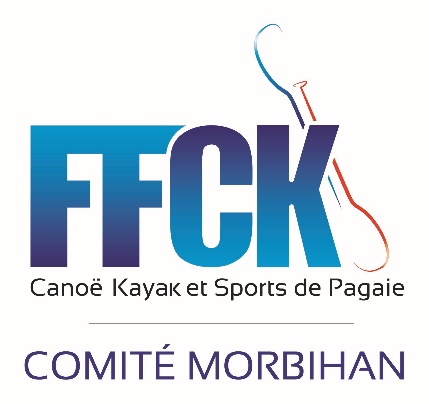 Du 4 au 13 Aout 2021       Dates		 	Mercredi 4 aout au vendredi 13 aout 2021Lieu du stage 	St Pierre de Bœuf (dept 48 ) ( Espace Eaux Vives du Pilat Rhodanien (69) )Hébergement		Camping. Public concerné :	Minime, Cadet et junior n’ayant pas de stage eaux vives club ( 14 places ) Participation financière : 340€ (Tarif CDCK56 = 34 €/jour hors BZH )Rendez-vous		5h30 à Lanester   parking go sport Mercredi 04 aout (prévoir 2 repas pour la journée)Objectifs :		Stage Eau vive, navigation sur bassin de niveau national et aisance en eaux vives, nage, sécurité.Programme du stage : Séance techniques, navigation vitesse de course, chronos, exercice de secutité eaux vives , technique de nage Cadres : 		Lionel Donias , Lorin Dumont , Thomas HadoResponsable :	Lionel Donias 0631191728Réponse 	Souhaité dans les plus brefs délais au plus tard le 30 juin.
Prévoir :	Bateaux plastique en état (ne prenant pas l’eau) équipé de 4 réserves + gilet de sauvetage + casque + chausson + qui tienne aux pieds 		Jupe néoprène qui passe sur le bateau (faire le test avant de partir) Plusieurs tenues de bateau chaudes et sport.Tenues de course à pied,Matériel de Camping (tente, duvet, matelas, couverts, assiette, bol, verre, 2 torchons lampes frontale ).Gourdes ou bidons (on évite d’acheter de l’eau en bouteille)Torchons Plusieurs masques pour les déplacements, flacon de gel hydro alcoolique--------------------------------------------------------------------------------------------------------------Réponse par mail à lioneldonias56@gmail.com Et inscription en ligne sur le site du cdck56 par vos clubs (clotures le 30 juin )  Pour le 30 juin dernier délai (autorisation obligatoire pour participer au stage)  AUTORISATION PARENTALE POUR LES MINEURSJe soussigné Mme, Mr……………………………………………………autorise mon fils, ma fille………………………………………à participer au  stage eaux vives jeune du 04 au 13 aout 2021 à saint pierre de Bœuf Contacts téléphoniques (domicile, travail, portable) :	. ……………………………								…………………………….J’autorise le responsable du stage à prendre toute décision concernant une éventuelle intervention chirurgicale en cas d’accident.En cas de traitement médical en cours ou au quotidien, de remarques particulières (allergies, régime alimentaire),signaler ci-après : ……………………………………………………………………………………………………………………………………………………………………………………………………………………………………………………….. 		Signature :